№  ____                                                                                                   “10”  июня  2020  г.Информационное письмо № 2Глубокоуважаемые коллеги!Украинское общество генетиков и селекционеров им. Н.И. Вавилова сообщает, что в связи с карантинными мероприятиями, связанными с пандемией Covid19, проведение XV Международной научной конференции «Факторы экспериментальной эволюции организмов» переносится на следующий, 2021 г.Подробнее о дате и месте проведения конференции мы сообщим в конце 2020 г.Запланированное издание сборника научных трудов «Факторы экспериментальной эволюции организмов» (ISSN 2415-3826 (Online), ISSN 2219-3782 (Print)), который включен в Перечень профессиональных изданий Украины (биологические специальности – 091, Категория «Б», Приказ Министерства образования и науки Украины № 409 от 17.03.2020), а также индексируется в наукометрической базе данных Index Copernicus, состоится в установленные ранее сроки.Получить печатные экземпляры можно будет в Институте молекулярной биологии и генетики НАН Украины, начиная с конца сентября 2020 г. Электронные варианты публикаций будут размещены на сайте Украинского общества генетиков и селекционеров им. Н.И. Вавилова http://utgis.org.ua/faktoryОргкомитет XV Международной научной конференции «Факторы экспериментальной эволюции организмов»Українське товариство
генетиків і селекціонерів
ім. М.І. Вавилова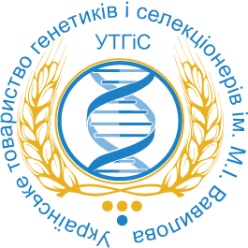 Vavilov Society 
of Geneticists and Breeders
of  Ukraine03143, м. Київ – 143, 
вул. Акад. Заболотного, 150.
тел. 526-07-98, факс (044)526-07-59;
е-mail: kunakh@imbg.org.ua
www.utgis.org.uaAcad. Zabolotnogo Str., 150 UA- 03143
Kyiv-143, Ukraine
Tel. (38044)5260798, fax (38044)5260759
е-mail: kunakh@imbg.org.ua
www.utgis.org.ua